О мерах по упорядочению работы кладбищ на территории сельского поселения Назарьевское Одинцовского муниципального района Московской области в дни массовых посещений кладбищ населением в 2017 годуВо исполнение постановления Администрации Одинцовского муниципального района Московской области от 28.03.2017 №1354 «О мерах по упорядочению работы кладбищ на территории Одинцовского муниципального района Московской области в дни массовых посещений кладбищ населением в 2017 году», в целях обеспечения безопасности населения, а также надлежащего функционирования кладбищ на территории сельского поселения Назарьевское Одинцовского муниципального района Московской области в дни массовых посещений кладбищ населением: 9 апреля (Вербное воскресенье), 16-17 апреля (Пасха), 25 апреля (Радоница, поминовение усопших), 9 мая (День Победы), 3 июня (Троицкая вселенская Родительская суббота), 4 июня (День Святой Троицы) 2017 года (далее – дни массовых посещений кладбищ),П О С Т А Н О В Л Я Ю:1. Директору муниципального бюджетного учреждения «Назарьевское» Шибановой М.А. организовать работу по:1.1. уборке мусора на кладбищах и прилегающих к ним территориях, текущему ремонту элементов  ограждений, завозу песка, обеспечению водоснабжения, установке временных туалетных кабин, формированию необходимого комплекта инвентаря для уборки мест захоронений;1.2. удалению сухостойных и аварийных деревьев, кустарников, ремонту газонов, устройству цветочных клумб, расположенных на территории кладбищ. 1.3. организовать работу по информированию населения через справочно-информационные стенды на кладбищах о расписании движения транспортных средств общего пользования  в дни массовых посещений кладбищ.2. Управляющему делами Администрации Овчинниковой Е.В. организовать работу по информированию населения о расписании движения транспортных средств общего пользования  в дни массовых посещений кладбищ через официальный сайт Администрации сельского поселения Назарьевское Одинцовского муниципального района Московской области в информационно-телекоммуникационной сети «Интернет».3. Заместителю Руководителя Администрации Векшиной Т.В. организовать работу по  приведению в порядок воинских захоронений, памятников и памятных знаков погибшим в Великой Отечественной войне 1941-1945годов и прилегающих к ним территорий.4. Начальнику Службы Администрации Коротченко А.И.  организовать взаимодействие с Успенским отделом полиции МУ МВД России «Одинцовское» по вопросам обеспечения общественного порядка и антитеррористической защищенности в дни массовых посещений кладбищ, а также во время пасхальной службы  в храмах и на прилегающих территориях.5. Настоящее постановление опубликовать на официальном сайте Администрации сельского поселения Назарьевское Одинцовского муниципального района Московской области в информационно-телекоммуникационной сети «Интернет».6. Настоящее распоряжение вступает в силу со дня его подписания.7. Контроль  за исполнением настоящего постановления оставляю за собой.Исполняющий обязанности Руководителя Администрации сельского поселения Назарьевское                                      А.И. Коротченко  Верно: Управляющий делами Администрации                     Е.В. Овчинникова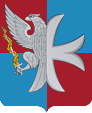 АДМИНИСТРАЦИЯ   СЕЛЬСКОГО ПОСЕЛЕНИЯ  НАЗАРЬЕВСКОЕОДИНЦОВСКОГО МУНИЦИПАЛЬНОГО РАЙОНАМОСКОВСКОЙ ОБЛАСТИП О С Т А Н О В Л Е Н И Е___11.04.2017____№____36___пос. Матвейково.